Қазақстан РеспубликасыҚаржы министрінің 2015 жылғы «4» маусымдағы№ 348 бұйрығына43-қосымша«Тауарларды кедендік тазарту»мемлекеттік көрсетілетін қызмет регламенті1. Жалпы ережелер1.«Тауарларды кедендік тазарту» мемлекеттік көрсетілетін қызметті (бұдан әрі – мемлекеттік көрсетілетін қызмет) Қазақстан Республикасы Қаржы министрінің 2015 жылғы «27» сәуірдегі № 284 бұйрығымен бекітілген (нормативтік құқықтық актілердің мемлекеттік тізілімінде 11273 тіркелген) Мемлекеттік қызмет көрсету процесінде халыққа қызмет көрсету орталығымен және (немесе) өзге көрсетілетін қызметті берушілермен өзара іс-әрекет тәртібі, сондай-ақ ақпараттық жүйелерді пайдалану тәртібі мемлекеттік көрсетілетін қызмет стандартының (бұдан әрі – Стандарт) негізінде Мемлекеттік кірістер департаменттері мен кедендер (бұдан әрі – көрсетілетін қызметті беруші) көрсетеді. Құжаттарды қабылдауды және мемлекеттік қызмет көрсету нәтижесін беруді көрсетілетін қызметті берушінің мемлекеттік қызметті көрсетуге жауапты лауазымды адамы (бұдан әрі – көрсетілетін қызметті берушінің лауазымды адамы)  жүзеге асырылады.2. Мемлекеттік қызметті көрсету нысаны: қағаз түрінде.3. Мемлекеттік қызмет көрсету нәтижесі – тауарларға арналған декларация ретінде пайдаланылатын тауарларға арналған декларацияға, коммерциялық, көліктік (тасымалдаушы) құжаттарға тиісті белгілерді, сондай-ақ көрсетілетін қызметті берушінің ақпараттық жүйелеріне тиісті мәліметтерді енгізу (қою) жолымен Кеден одағының және Қазақстан Республикасының кеден заңнамасында белгіленген тәртіппен мәлімделген кедендік рәсімге сәйкес тауарларды шығару туралы шешім не Стандарттың 10-тармағында көрсетілген жағдайларда және негіздемелер бойынша мемлекеттік қызметті көрсетуден бас тарту туралы дәлелді жауап беру.Мемлекеттік қызметті көрсету нәтижесін ұсыну нысаны: қағаз түрінде.2. Мемлекеттік қызмет көрсету процесінде көрсетілетін қызметтіберушінің құрылымдық бөлімшелерінің (қызметкерлерінің)іс-әрекеті тәртібін сипаттау4. Көрсетілетін қызметті берушінің көрсетілетін қызметті алушыдан тауарларға арналған декларацияны, тауарларға арналған декларацияның электрондық көшірмесін (бұдан әрі – ТД) және Стандарттың 9-тармағына сәйкес құжаттарды алуы мемлекеттік қызмет көрсету жөніндегі рәсімнің             (іс-әрекеттің) басталуы үшін негіздеме болып табылады.5. Мемлекеттік қызмет көрсету процесінің құрамына кіретін рәсімдер         (іс-әрекеттер), оларды орындау ұзақтығы:1) ТД мен құжаттарды көрсетілетін қызметті берушінің лауазымды адамының екі сағаттан аспайтын мерзімде ТД тіркеу журналында тіркеуі;2) көрсетілетін қызметті берушінің лауазымды адамының ТД-ны тексеру және Стандарттың 4-тармағында белгіленген мерзімде кедендік бақылау жүргізуі;3) көрсетілетін қызметті берушінің лауазымды адамының Стандарттың 4-тармағында белгіленген мерзімде тауарларды шығару туралы не мемлекеттік қызмет көрсетуден бас тарту шешім қабылдауы.6. Мемлекеттік қызметті көрсету бойынша рәсімдердің (іс-әрекеттің) нәтижесі:1) тіркелген ТД не ТД-ны тіркеуден бас тарту;2) ТД-ны тексеру және кедендік бақылау нәтижелері;3) тауарларға арналған декларация ретінде пайдаланылатын тауарларға арналған декларацияға, коммерциялық, көліктік (тасымалдаушы) құжаттарға тиісті белгілерді, сондай-ақ көрсетілетін қызметті берушінің ақпараттық жүйелеріне тиісті мәліметтерді енгізу (қою) жолымен Кеден одағының және Қазақстан Республикасының кеден заңнамасында белгіленген тәртіппен мәлімделген кедендік рәсімге сәйкес тауарларды шығару туралы шешім не Стандарттың 10-тармағында көрсетілген жағдайларда және негіздемелер бойынша мемлекеттік қызметті көрсетуден бас тарту туралы дәлелді жауап беру.3. Мемлекеттік қызмет көрсету процесінде көрсетілетін қызметтіберушінің құрылымдық бөлімшелерінің (қызметкерлерінің)өзара іс-қимыл тәртібін сипаттау7. Мемлекеттік қызмет көрсету процесінде көрсетілетін қызметті берушінің мына құрылымдық бөлімшелері (қызметкерлері) қатысады: көрсетілетін қызметті берушінің лауазымды адамы.8. Көрсетілетін қызметті берушінің құрылымдық бөлімшелері (қызметкерлері) арасындағы рәсімдер (іс-әрекеттер) реттілігін сипаттау: Көрсетілетін қызметті берушінің лауазымды адамы мемлекеттік қызметті көрсету кезінде мынадай іс-әрекеттерді орындайды:1) көрсетілетін қызметті берушінің лауазымды адамының тегі мен аты-жөнін көрсете отырып құжаттардың екі данадағы тізімдемесіне күнді және уақытты бір уақытта қоюмен ТД-ны тіркеу журналында ТД-ны және құжаттарды тіркейді;2) Стандарттың 4-тармағында белгіленген мерзімде Қазақстан Республикасы Үкіметінің 2010 жылғы 12 қазандағы № 1058 қаулысымен бекітілген Кеден органдары лауазымды адамдарының тауарларға кедендік тазартуды жасау қағидасының 4-бөліміне сәйкес ТД-ны тексеруді және кедендік бақылауды жүргізеді;3) Стандарттың 4-тармағында белгіленген мерзімде тауарларға арналған декларация ретінде пайдаланылатын тауарларға арналған декларацияға, коммерциялық, көліктік (тасымалдаушы) құжаттарға тиісті белгілерді, сондай-ақ көрсетілетін қызметті берушінің ақпараттық жүйелеріне тиісті мәліметтерді енгізу (қою) жолымен Кеден одағының және Қазақстан Республикасының кеден заңнамасында белгіленген тәртіппен мәлімделген кедендік рәсімге сәйкес тауарларды шығару туралы шешім не Стандарттың 10-тармағында көрсетілген жағдайларда және негіздемелер бойынша мемлекеттік қызметті көрсетуден бас тарту туралы шешім қабылдайды.4. Мемлекеттік қызмет көрсету процесінде халыққа қызмет көрсету орталығымен және (немесе) өзге көрсетілетін қызметті берушілермен өзара іс-әрекет тәртібі, сондай-ақ ақпараттық жүйелерді пайдалану тәртібі9. Мемлекеттік қызмет көрсету процесінде халыққа қызмет көрсету орталығымен және (немесе) өзге көрсетілетін қызметті берушілермен өзара іс-қимыл тәртібі, сондай-ақ ақпараттық жүйелерді пайдалану тәртібі осы регламентпен қарастырылмаған.10. «Кедендік баждардың, салықтардың төленуін қамтамасыз етуді тіркеу» мемлекеттік қызметін көрсетудің бизнес-процестерінің анықтамалықтары осы Мемлекеттік көрсетілетін қызмет регламентіне қосымшада келтірілген.Мемлекеттік қызмет көрсетудің бизнес-процестерінің анықтамалығы«Тауарларды кедендік тазарту» мемлекеттік көрсетілетінқызмет регламентінеқосымша	Иә 	       Жоқ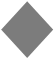 *ҚФБ – құрылымдық - функционалдық бірлік: көрсетілетін қызметті берушінің құрылымдық бөлімшелерінің (қызметкерлерінің), халыққа қызмет көрсету орталықтарының, «электрондық үкімет» веб-порталының өзара іс-қымылдары;	- мемлекеттік қызмет көрсетудің басталуы немесе аяқталуы; - көрсетілетін қызметті алушы рәсімінің (іс-қимылының) және (немесе) ҚФБ атауы;	- таңдау нұсқасы;- келесі рәсімге (іс-қимылға) өту.